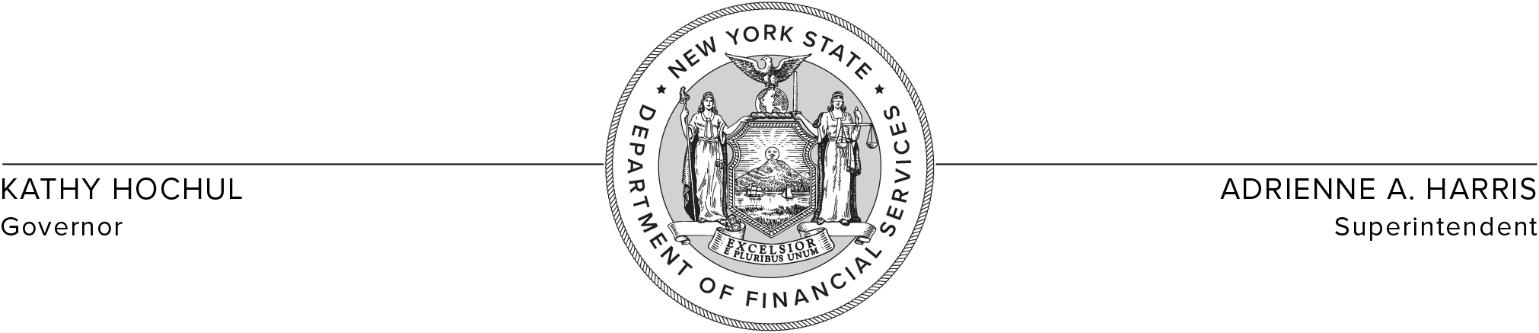 SEPARATE ACCOUNT VALUATION FILING CHECK-LISTDecember 31, 2023Name of Domestic Company _____________________________________________________________________Please confirm with a “YES”, “NO”, or “NOT APPLICABLE” that instructions have been followed.1.	VALUATION MATERIAL:	a.	Is there a complete index of all material which contains electronic file references?	_______	b.	Do detail listings contain page numbers, column headings, and the Company name?	_______	c.	Is detail support at the cell level for the items specified in Item I.9 of the General Requirements		provided?	_______	d.	Do the summaries explicitly show the addition on one summary sheet when different		sources are added together?	_______	e.	Are translations of valuation codings as well as descriptions of reserve bases		and plans included?	_______2.	Has the Company provided an explanation for all instances where the Analysis of Valuation Reserves	does not agree  with the corresponding Exhibits or Schedules of the Annual Statement?	_______3.	Does the Company have Structured Settlement and Fixed Payment Annuities inforce?	_______		If yes, how many Structured Settlement and Fixed Payment Annuity Questionnaires		are included in the submission? 	_______4.	Does the Company have Accumulation-Type Annuities inforce?	_______		If yes, how many Accumulation-Type Annuity Questionnaires are included in the submission? 	_______5.	Does the Company have Interest Sensitive Life Insurance inforce?	_______		If yes, how many Interest Sensitive Life Questionnaires are included in the submission?	_______6.	Does the Company have Accident and Health business inforce?	_______		If yes, how many A&H Questionnaires are included in the submission?	_______7.	Has a signed copy of the 2023 Annual Statement been submitted directly to the Life Bureau, Reserve	Section?	_______8.	Has the Company verified the accuracy and completeness of items 1 - 7 above?	_______	____________________________	________________	Appointed Actuary	DateSACHKLST